Тел./факс: +7(84365) 63-9-51, e-mail: AlanB.Vsg@tatar.ru                РЕШЕНИЕ						              КАРАР         от «___»________ 2016г. 				                 № Об утверждении Положения о порядке организации и проведения публичных слушаний на территории Алан-Бексерского сельского поселения Высокогорского муниципального района Республики ТатарстанВ соответствии с Федеральным Законом от 06.10.2003 N 131-ФЗ «Об общих принципах организации местного самоуправления в Российской Федерации», Законом Республики Татарстан от 28.07.2004 № 45-ЗРТ «О местном самоуправлении в Республике Татарстан» и Уставом Алан-Бексерского сельского поселения Высокогорского муниципального района Республики Татарстан, Совет Алан-Бексерского сельского поселения Высокогорского муниципального района Республики Татарстанрешил:1. Утвердить прилагаемое Положение о порядке организации и проведения публичных слушаний на территории Алан-Бексерского сельского поселения Высокогорского муниципального района Республики Татарстан.2. Признать утратившими силу решение Совета Алан-Бексерского сельского поселения Высокогорского муниципального района Республики Татарстан от 14.10.2006 года N 11 «Об утверждении Положения о порядке организации и проведения публичных слушаний в МО Алан-Бексерское сельское поселениу».3. Настоящее решение подлежит обнародованию путем размещения на официальном сайте в сети Интернет Высокогорского муниципального района http://vysokaya-gora.tatarstan.ru/ и на портале правовой информации Республики Татарстан http://pravo.tatarstan.ru/, и вступает в силу с момента его официального обнародования.Глава Алан-Бексерского сельского поселенияВысокогорского муниципального района                                            З.Р. ГарифуллинаПриложение                                                                                                     УТВЕРЖДЕНО: Решением Совета Алан-Бексерского сельского поселения Высокогорского муниципального района РТ от "___" февраля 2017 г. N ____ПОЛОЖЕНИЕо порядке организации и проведения публичных слушаний на территории Алан-Бексерского сельского поселения Высокогорского муниципального района Республики ТатарстанОбщие положения1.1 Настоящее Положение разработано в соответствии с Конституцией Российской Федерации, Федеральным законом от 06.10.2003 N 131-ФЗ "Об общих принципах организации местного самоуправления в Российской Федерации", Градостроительным кодексом Российской Федерации от 29.12.2004 N 190-ФЗ, Земельным кодексом Российской Федерации от 25.10.2001 N 136-ФЗ, Уставом Алан-Бексерского сельского поселения Высокогорского муниципального района Республики Татарстан, и направлено на реализацию установленного Конституцией Российской Федерации права граждан Российской Федерации на осуществление местного самоуправления посредством участия в публичных слушаниях и определяет порядок организации и проведения публичных слушаний на территории Алан-Бексерского сельского поселения Высокогорского муниципального района Республики Татарстан (далее - поселение).Основные понятия2.1. В настоящем Положении используются следующие понятия:публичные слушания - форма непосредственного участия населения поселения в решении вопросов местного значения поселения путем обсуждения проектов муниципальных правовых актов по вопросам местного значения поселения;организация публичных слушаний - деятельность, направленная на заблаговременное оповещение жителей поселения о времени и месте проведения публичных слушаний, заблаговременное ознакомление с проектом муниципального правового акта, другие меры, обеспечивающие участие в публичных слушаниях жителей поселения, обнародование результатов публичных слушаний;инициаторы проведения публичных слушаний - население поселения, Совет Алан-Бексерского сельского поселения Высокогорского муниципального района Республики Татарстан (далее – Совет поселения), глава Алан-Бексерского сельского поселения (далее - глава поселения);участники публичных слушаний - население поселения, представители инициативной группы граждан, депутаты Совета поселения, глава поселения, должностные лица исполнительного комитета Алан-Бексерского сельского поселения Высокогорского муниципального района Республики Татарстан (далее - исполком поселения), специалисты, привлеченные для проведения публичных слушаний.3. Цели проведения публичных слушаний3.1. Публичные слушания проводятся в целях:1) реализации права граждан Российской Федерации на осуществление местного самоуправления посредством участия в публичных слушаниях;2) обеспечения гласности и соблюдения интересов населения поселения при подготовке и принятии муниципальных правовых актов по вопросам местного значения поселения;3) информирования населения о наиболее важных вопросах, по которым предполагается принятие соответствующих решений органами местного самоуправления поселения;4) выявления общественного мнения по вопросам, выносимым на публичные слушания;5) содействия взаимопониманию между органами местного самоуправления и населением поселения;6) подготовки рекомендаций (предложений) для принятия решений органами местного самоуправления поселения по проектам муниципальных правовых актов, выносимых на публичные слушания.4. Задачи публичных слушаний4.1. Задачами публичных слушаний являются:1) доведение до населения поселения полной и точной информации о проектах муниципальных правовых актов, а также вопросов, выносимых на публичные слушания;2) обсуждение и выяснение мнения населения поселения по проектам муниципальных правовых актов и вопросам, выносимым на публичные слушания;3) оценка отношения населения поселения к рассматриваемым проектам муниципальных правовых актов, а также вопросам, выносимым на публичные слушания;4) выявление предложений и рекомендаций со стороны населения поселения по важнейшим мероприятиям, проводимым органами местного самоуправления поселения, затрагивающим интересы населения поселения.5) выявление предложений и рекомендаций физических и юридических лиц, являющихся правообладателями земельных участков и объектов капитального строительства.5. Принципы организации и проведения публичных слушаний5.1. Основными принципами организации и проведения публичных слушаний являются: законность, гарантированность, добровольность, гласность, информированность.5.2. Населению поселения гарантируется беспрепятственное участие в публичных слушаниях в порядке, установленном федеральным законодательством, Уставом Алан-Бексерского сельского поселения Высокогорского муниципального района Республики Татарстан (далее - устав поселения), настоящим Положением.5.3. Участие в публичных слушаниях осуществляется добровольно. Никто не вправе принуждать жителей поселения к участию либо отказу от участия в публичных слушаниях.5.4. Проведение публичных слушаний осуществляется гласно. Каждый житель поселения вправе знать о дне, времени, месте проведения публичных слушаний, вопросах, выносимых на публичные слушания.6. Вопросы, выносимые на публичные слушания6.1. Публичные слушания могут проводиться по любым проектам нормативных правовых актов, принимаемых в рамках полномочий органов местного самоуправления поселения.6.2. На публичные слушания в обязательном порядке выносятся:1) проект устава поселения, а также проект муниципального правового акта о внесении изменений и дополнение в данный устав, кроме случаев, когда изменения в устав поселения вносятся исключительно в целях приведение закрепляемых к уставу поселения вопросов местного значения и полномочий по их решению в соответствие с Конституцией Российской Федерации, федеральными законами;2) проект бюджета поселения и отчет о его исполнении;3) проекты планов и программ развития муниципального образования, проекты правил землепользования и застройки, проекты планировки территорий и проекты межевания территорий, за исключением случаев, предусмотренных Градостроительным кодексом Российской Федерации, проекты правил благоустройства территорий, а также вопросы предоставления разрешений на условно разрешенный вид использования земельных участков и объектов капитального строительства, вопросы отклонения от предельных параметров разрешенного строительства, реконструкции объектов капитального строительства, вопросы изменения одного вида разрешенного использования земельных участков и объектов капитального строительства на другой вид такого использования при отсутствии утвержденных правил землепользования и застройки;4) вопросы о преобразовании поселения, за исключением случаев, если в соответствии со статьей 13 Федерального закона от 06.10.2003 N 131-ФЗ "Об общих принципах организации местного самоуправления в Российской Федерации" для преобразования поселения требуется получение согласия населения поселения, выраженного путем голосования либо на сходах граждан.7. Участие в публичных слушаниях7.1. Правом на участие в публичных слушаниях обладают граждане, постоянно или преимущественно проживающие на территории поселения и достигшие на момент проведения публичных слушаний 18-летнего возраста, а также юридические лица, органы территориального общественного самоуправления, интересы которых затрагивает намечаемая деятельность или принимаемые документы.7.2. Участники публичных слушаний вправе представить в орган, назначивший проведение публичных слушаний, свои письменные предложения и замечания, касающиеся обсуждаемых вопросов, для включения их в протокол публичных слушаний до дня проведения публичных слушаний.7.3. На публичные слушания приглашаются граждане, проживающие на территории поселения, и их представители; представители предприятий, учреждений организаций независимо от организационно-правовой формы и форм собственности, располагающихся на территории поселения; представители общественных объединений и других некоммерческих организаций, органов территориального общественного самоуправления, если намечаемая деятельность затрагивает их законные интересы или может оказывать воздействие на территорию их проживания или местонахождения. Для участия в публичных слушаниях могут быть приглашены независимые эксперты, представители средств массовой информации.Публичные слушания проводятся на территории поселения.7.4. В случае если условно разрешенный вид использования земельного участка или объекта капитального строительства может оказать негативное воздействие на окружающую среду, публичные слушания проводятся с участием правообладателей земельных участков и объектов капитального строительства, подверженных риску такого негативного воздействия.7.5. Публичные слушания по проекту планировки территории и проекту межевания территории проводятся с участием граждан, проживающих на территории, применительно к которой осуществляется подготовка проекта ее планировки и проекта межевания, правообладателей земельных участков и объектов капитального строительства, расположенных на указанной территории, лиц, законные интересы которых могут быть нарушены в связи с реализацией таких проектов.7.6. В случае если внесение изменений в правила землепользования и застройки связано с размещением или реконструкцией отдельного объекта капитального строительства, публичные слушания по внесению изменений в правила землепользования и застройки проводятся в границах территории, планируемой для размещения или реконструкции такого объекта, и в границах устанавливаемой для такого объекта зоны с особыми условиями использования территорий.8. Инициатива публичных слушаний8.1. Публичные слушания проводятся по инициативе населения, Совета поселения или главы поселения.8.2. Проведение публичных слушаний по инициативе главы поселения оформляется в виде постановления главы сельского поселения о назначении публичных слушаний. 8.3. Проведение публичных слушаний по инициативе Совета поселения о проведении публичных слушаний оформляется в виде решения Совета сельского поселения о назначении публичных слушаний.8.4. Каждый гражданин Российской Федерации или группа граждан, проживающий(ие) на территории муниципального района, обладающий(ие) избирательным правом Российской Федерации, для инициирования публичных слушаний по вопросам местного значения формируют инициативную группу численностью не менее 30 человек, достигших 18-летнего возраста (далее - инициативная группа).Решение о формировании инициативной группы принимается ее членами на собрании и оформляется протоколом. В инициативной группе должны быть представлены жители каждого населенного пункта поселения в количестве не менее 5 человек. В протоколе указываются вопросы, планируемые к вынесению на публичные слушания, а также перечисляются члены инициативной группы.8.5. Для рассмотрения вопроса о назначении публичных слушаний по инициативе населения поселения его инициаторы направляют в Совет поселения заявление по форме, согласно Приложению, N 1 к настоящему положению, которое должно включать в себя:1) проект муниципального правового акта, предлагаемый для вынесения на публичные слушания;2) список инициативной группы по форме согласно приложению N 2 к настоящему Положению;3) протокол о создании инициативной группы граждан.8.6. Заявление о назначении публичных слушаний, внесенное инициативной группой граждан, рассматривается на заседании Совета поселения в соответствии с Регламентом.8.7. Совет поселения по результатам рассмотрения поданных инициативной группой документов большинством голосов принимает решение о назначении публичных слушаний или обоснованно отказывает в их назначении.9. Порядок назначения публичных слушаний9.1. Публичные слушания, проводимые по инициативе населения или Совета поселения, назначаются Советом поселения, а по инициативе главы муниципального района - главой поселения.В случаях, указанных в пункте 6.2 настоящего Положения, публичные слушания назначаются Советом поселения.9.2. Решение Совета поселения, постановление главы поселения о назначении публичных слушаний должны приниматься не позднее чем за 20 дней до даты рассмотрения вопроса на публичных слушаниях, если действующим законодательством не предусмотрены иные сроки.9.3. В решении Совета поселения, постановлении главы поселения о назначении публичных слушаний указываются:сведения об инициаторах публичных слушаний;тема публичных слушаний (вопросы, наименование проекта муниципального правового акта, выносимые на публичные слушания);сроки подачи предложений и рекомендаций участниками публичных слушаний по обсуждаемому вопросу;время, место, куда направляются предложения и рекомендации по проекту муниципального правового акта;дата, время, место проведения публичных слушаний.9.4. Решение Совета поселения, постановление главы поселения о назначении публичных слушаний подлежит официальному обнародованию не позднее чем за 7 дней до проведения публичных слушаний. Официальному обнародованию также подлежит информация о порядке учета предложений по проекту решения, предлагаемого к рассмотрению на публичных слушаниях.9.5. Вместе с нормативным актом о назначении публичных слушаний подлежит обнародованию проект выносимого на публичные слушания муниципального правового акта (в случае вынесения на публичные слушания проекта муниципального правового акта).9.6. С момента обнародования решения (постановления) о проведении публичных слушаний их участники считаются оповещенными о времени и месте проведения публичных слушаний.10. Порядок организации (подготовки) публичных слушаний10.1. Если публичные слушания назначаются Советом поселения, главой поселения, материально-техническое, организационное и информационное обеспечение проведения публичных слушаний возлагается на главу поселения либо лицо, официально им уполномоченное.10.2. Расходы на подготовку и проведение публичных слушаний осуществляются из средств бюджета поселения.10.3. Организатор публичных слушаний:1) подготавливает и утверждает повестку публичных слушаний;2) запрашивает у органов местного самоуправления информацию и документацию, относящуюся к вопросам, выносимым на публичные слушания;3) назначает секретаря публичных слушаний для ведения и составления протокола;4) регистрирует участников публичных слушаний, принимает от граждан и экспертов заявки на выступления в рамках публичных слушаний;5) определяет докладчиков (содокладчиков);6) устанавливает порядок выступления на публичных слушаниях;7) обнародует предложения и рекомендации, поступившие от граждан и экспертов по вопросам, выносимым на публичные слушания, для ознакомления с ними жителей муниципального района;8) формирует единый документ для распространения на публичных слушаниях, содержащий все поступившие предложения с указанием лиц, их внесших;9) производит информирование граждан о времени и месте проведения публичных слушаний;10) организует проведение голосования участников публичных слушаний;11) устанавливает результаты публичных слушаний;12) подготавливает проект итогового документа, состоящего из рекомендаций, и обеспечивает его обнародование;13) организует оформление рекомендаций и предложений, принятых на публичных слушаниях по итогам обсуждения поставленного вопроса, и передает их в Совет поселения или главе поселения, назначившим публичные слушания.10.5. Публичные слушания ведет глава поселения либо лицо, официально им уполномоченное.10.6. Срок проведения публичных слушаний с момента оповещения населения поселения о времени и месте их проведения до дня официального обнародования заключения о результатах публичных слушаний не может быть более 3 месяцев, за исключением случаев, предусмотренных Градостроительным кодексом Российской Федерации.10.7. Организация и проведение публичных слушаний по вопросам градостроительной деятельности осуществляется с учетом требований, установленных Градостроительным кодексом Российской Федерации.11. Проведение публичных слушаний11.1. Публичные слушания проводятся в рабочие дни, проведение публичных слушаний в праздничные дни не допускается.11.2. В течение одного часа перед открытием публичных слушаний организаторами проведения публичных слушаний проводится регистрация участников публичных слушаний с указанием фамилии, имени, отчества, адреса регистрации (на основании паспорта или иных документов, удостоверяющих личность и подтверждающих постоянное проживание на территории поселения) участника публичных слушаний.11.3. Председательствующий на публичных слушаниях открывает публичные слушания и оглашает перечень вопросов публичных слушаний, предложения организатора по порядку проведения публичных слушаний, представляет себя и секретаря, указывает инициаторов проведения публичных слушаний. Секретарь ведет протокол публичных слушаний по форме согласно приложению N 3 к настоящему Положению.11.4. На публичных слушаниях устанавливается следующий регламент работы:время для основного доклада предоставляется в пределах 30 минут;для содокладов - до 10 минут;для обсуждения вопросов по докладу и содокладу - до 60 минут;для выступлений в прениях - до 5 минут.11.5. Председательствующий на публичных слушаниях обеспечивает соблюдение порядка проведения публичных слушаний. Для открытия прений председательствующий на публичных слушаниях предоставляет слово участникам публичных слушаний в порядке поступления их предложений. В случае если выступающий на публичных слушаниях превышает время, установленное регламентом для выступления, либо отклоняется от темы обсуждаемого вопроса, председательствующий на публичных слушаниях вправе сделать выступающему предупреждение, а если предупреждение не учитывается - прервать выступление. Каждый из участников публичных слушаний по существу одного и того же вопроса выступает один раз. Повторное выступление участников публичных слушаний допускается только с разрешения председательствующего на публичных слушаниях.Участники публичных слушаний не вправе выступать на публичных слушаниях без разрешения председательствующего на публичных слушаниях. Участник публичных слушаний, нарушивший вышеуказанные требования, а также нарушающий порядок во время проведения публичных слушаний, после предупреждения председательствующего на публичных слушаниях может быть удален из зала, где проводятся публичные слушания.11.6. Участниками публичных слушаний, получающими право на выступление, являются лица, которые зарегистрировались в качестве выступающих и (или) внесли в письменной форме свои рекомендации и предложения по вопросам публичных слушаний не позднее 3 рабочих дней до даты проведения публичных слушаний.11.7. Право выступить другим участникам публичных слушаний, кроме зарегистрированных в качестве выступающих, может предоставить председательствующий ни публичных слушаниях. Все желающие выступить на слушаниях берут слово только с разрешения председательствующего на публичных слушаниях.11.8. Организаторы проведения публичных слушаний обязаны обеспечить желающим участвовать в публичных слушаниях беспрепятственный доступ в помещение, в котором проводятся публичные слушания.11.9. По окончании выступлений участников публичных слушаний (или по истечении предоставленного времени) председательствующий на публичных слушаниях дает возможность задать им уточняющие вопросы и дополнительное время для ответов на вопросы.11.10. Участники публичных слушаний вправе снять свои рекомендации и (или) присоединиться к предложениям, выдвинутым другими участниками публичных слушаний.11.11. По итогам проведения публичных слушаний принимаются рекомендации (предложения) к представительному органу поселения или главе поселения, оформленные в виде заключения о результатах публичных слушаний по форме согласно приложению N 4 к настоящему Положению.Заключение о результатах публичных слушаний принимается путем открытого голосования простым большинством голосов от числа зарегистрированных участников публичных слушаний. Каждый присутствующий на слушаниях обладает одним голосом, который он отдает за один из предложенных экспертами вариантов решения вопроса местного значения с учетом рекомендаций, выработанных в рамках слушаний.В случае отклонения участниками публичных слушаний всех предложенных вариантов решения вопроса местного значения организатор публичных слушаний с учетом высказанных замечаний и предложений в течение срока, определенного на самих слушаниях, проводит доработку итогового решения. Доработанное решение (решения) снова выносятся на публичные слушания. Количество дополнительных публичных слушаний по вопросу местного значения не ограничивается.11.12. Протокол публичных слушаний оформляется в течение 5 рабочих дней со дня проведения публичных слушаний. В протоколе в обязательном порядке должны быть отражены позиции и мнения участников слушаний по обсуждаемому на слушаниях вопросу, высказанные ими в ходе слушаний. Протокол публичных слушаний подписывается председательствующим на публичных слушаниях и секретарем.11.13. Публичные слушания считаются несостоявшимися:в случае неявки участников публичных слушаний в установленные для их проведения день, время и место либо не поступления от участников публичных слушаний предложений и рекомендаций по существу вопроса, поставленного на обсуждение;в случае если в них не принимали участие жители поселения, права и интересы которых затрагивают вопросы, рассматриваемые на публичных слушаниях;в случае ненадлежащего информирования населения поселения и участников публичных слушаний о проведении публичных слушаний.11.14. Решение о назначении даты повторных публичных слушаний принимается организатором проведения публичных слушаний в 3-дневный срок со дня несостоявшихся публичных слушаний.Для проведения повторных публичных слушаний лицам, чьи законные интересы затрагиваются, рассылаются письменные уведомления.Информацию о проведении повторных публичных слушаний обеспечивает организатор проведения публичных слушаний в порядке, установленном настоящим Положением.12. Результаты публичных слушаний12.1. По итогам проведения публичных слушаний организатор проведения публичных слушаний в течение 5 рабочих дней оформляет заключение о результатах публичных слушаний и официально обнародует его.12.2. Итоговый документ, принятый в рамках публичных слушаний, носит рекомендательный характер для органов и должностных лиц местного самоуправления поселения.12.3. Проект решения Совета поселения, подготовленный на основании заключения о результатах публичных слушаний, проведенных Советом поселения, включается в повестку дня очередного заседания Совета поселения.12.4. На заседании Совета поселения его председатель (или иное уполномоченное лицо) докладывает о результатах публичных слушаний.12.5. Глава поселения в течение 15 рабочих дней рассматривает заключение о результатах публичных слушаний и принимает решение о подготовке соответствующего муниципального правового акта.12.6. Принятое решение Совет поселения, постановление главы поселения, подготовленное на основании заключения о результатах публичных слушаний, подлежит официальному обнародованию в установленном порядке.12.7. Материалы публичных слушаний должны храниться не менее 3 лет в Совете поселения и исполнительном комитете поселения, а по истечении этого срока сдаются на хранение в архив в установленном порядке.12.8. Граждане вправе обжаловать решения, принятые по итогам публичных слушаний, в установленном действующим законодательством Российской Федерации порядке.13. Ответственность должностных лиц за нарушение процедурыорганизации и проведения публичных слушаний13.1. Должностные лица, нарушившие предусмотренный порядок организации и проведения публичных слушаний, привлекаются к ответственности в соответствии с действующим законодательством.Приложение N 1к Положениюо порядке организации проведенияпубличных слушаний на территорииАлан-Бексерского сельского поселения Высокогорского муниципального района Республики ТатарстанЗАЯВЛЕНИЕо назначении публичных слушанийМы, граждане Российской Федерации, проживающие на территории Алан-Бексерского сельского поселения Высокогорского муниципального района Республики Татарстан, обладающие избирательным правом и достигшие 18-летнего возраста, обращаемся в_____________________________________________________________________(Совет поселения, главе поселения, нужное указать)о назначении публичных слушаний по проекту муниципального правового акта________________________________________________________________________________________________________________________________________________________________________________________________________________________(указывается наименование вида проекта муниципального правового акта и заголовок)К данному обращению прилагаем следующие документы:1) проект муниципального правового акта, предлагаемый для вынесения напубличные слушания;2) список инициативной группы;3) протокол о создании инициативной группы гражданПриложение N 2к Положению о порядке организациии проведения публичных слушаний на территории Алан-Бексерского сельского поселения Высокогорского муниципального районаРеспублики ТатарстанСПИСОКинициативной группыМы, нижеподписавшиеся, поддерживаем проведение публичных слушаний повопросу:_____________________________________________________________________________________________________________________________________.Приложение N 3к Положению о порядке организациии проведения публичных слушаний на территории Алан-Бексерского сельского поселения Высокогорского муниципального районаРеспублики ТатарстанПРОТОКОЛпубличных слушанийПротокол публичных слушаний N ______ от ____________ 20__ г.По вопросу __________________________________________________________Инициатор проведения публичных слушаний __________________________________________________________________________________________________Дата оповещения о проведении публичных слушаний ______________________Место проведения публичных слушаний _________________________________Время начала публичных слушаний _____________________________________Время окончания публичных слушаний __________________________________Предложения и замечания __________________________________________________________________________________________________________________________________________________________________________________________________________________________________________________________________________________________________________________________________Председательствующийна публичных слушаниях ___________________        (подпись) __________(Ф.И.О.)Секретарь публичных слушаний ___________________(подпись) ___________________(Ф.И.О.)Приложение N 4к Положению о порядке организациии проведения публичных слушаний на территории Алан-Бексерского сельского поселения Высокогорского муниципального районаРеспублики ТатарстанЗАКЛЮЧЕНИЕо результатах публичных слушаний__" __________ 20__ г. ___________________Публичные слушания назначены: _______________________________________Вопрос публичных слушаний:1. ______________________________________________________________2. ______________________________________________________________Вывод по результатам публичных слушаний__________________________Председательствующийна публичных слушаниях ______________________(подпись) ______________________(Ф.И.О.)Секретарь публичных слушаний ______________________(подпись) ______________________Глава Алан-Бексерского сельского поселенияВысокогорского муниципального района                                            З.Р.ГарифуллинаСОВЕТ АЛАН-БЕКСЕРСКОГО СЕЛЬСКОГО ПОСЕЛЕНИЯ ВЫСОКОГОРСКОГОМУНИЦИПАЛЬНОГО РАЙОНАРЕСПУБЛИКИ ТАТАРСТАН422723, Высокогорский район РТ,с. Алан-Бексер, ул.Центральная, 19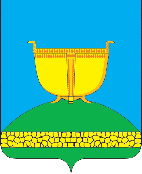 ТАТАРСТАН РЕСПУБЛИКАСЫБИЕКТАУ МУНИЦИПАЛЬ РАЙОНЫ   АЛАН-БӘКСӘР  АВЫЛ ҖИРЛЕГЕ СОВЕТЫ422723, ТР Биектау районы,Алан-Бәксәр авылы, Үзәк ур, 19N п/пФамилия, имя, отчество и дата рождения члена инициативной группыАдрес места жительстваНомер контактного телефонаСерия, номер и дата выдачи паспорта или документа, заменяющего паспортЛичная подписьПредложения, рекомендации участников публичных слушанийПредложения, рекомендации участников публичных слушанийСведения о голосовании по предложениям, рекомендациямСведения о голосовании по предложениям, рекомендациямN п/пТекст предложенияN п/пПринято(отклонено)1.2.3.